ПАМЯТКА ДЛЯ РОДИТЕЛЕЙ.«РОДИТЕЛЬ – ВОДИТЕЛЬ, ПОМНИ!»Малыши дошкольного и младшего школьного возраста не воспринимают опасности транспорта. Они еще не знают, что такое боль и смерть. Игрушки и мяч для них гораздо важнее жизни и здоровья. Отсюда правило: если на дорогу выкатился мяч – обязательно появится ребенок. Знай это и заранее притормози!Если ребенок смотрит на автомобиль, это не значит, что он его видит. Увлеченный своими мыслями, он часто не замечает приближающийся автомобиль. Взрослый, сбитый машиной,  получает «бамперный перелом» - перелом голени. Детям же удар приходится в живот, грудную клетку и голову. В результате ребенок погибает или получает тяжелые травмы черепа, разрывы внутренних органов и переломы. Чем больше скорость автомобиля, тем сильнее удар и серьезнее последствия!РОДИТЕЛИ ДОЛЖНЫ ЗНАТЬ, ЧТО….- Чаще всего травмы случаются по вине взрослых. Очень часто родители сами нарушают правила дорожного движения.- Каждый 16-й пострадавший на улице ребенок вырвался из рук сопровождавших его взрослых. Следует крепко держать ребенка за руку.- Ребенок-дошкольник не должен гулять без родителей, если двор проезжает транспорт.- Родители обязаны доводить детей до детского сада и передавать их воспитателям.- На улице взрослые не должны оставаться безучастными к поведению детей, вышедших гулять без сопровождения взрослых.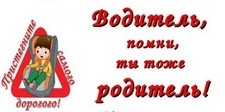 